Приложение № 5       для участия в Межрегиональных соревнованиях/Первенстве России/Всероссийских соревнованиях на сезон 2017/18 гг.Команда _____________________________________________________________________________ 	юноши или девушки         возрастная категория                                               город, область край, название ДЮСШ, СДЮШОР, клуба др.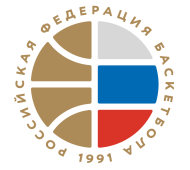                                  РОССИЙСКАЯ ФЕДЕРАЦИЯ БАСКЕТБОЛА                                              ТЕХНИЧЕСКАЯ ЗАЯВКАНомер игрокаНомер игрокаФамилия, имя игрокаЦвет формыЦвет формыФамилия, имя игрокаФамилия, имя игрокаОтметить капитана команды (кап.)Отметить капитана команды (кап.)Отметить капитана команды (кап.)ТренерТренерПомощник тренераПомощник тренераСопровождающийСопровождающийСопровождающийСопровождающий